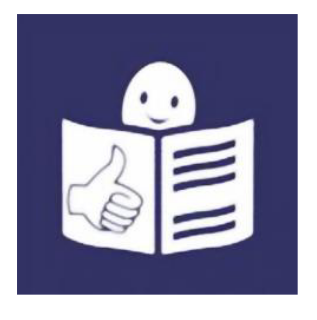 Informacje o Komendzie Powiatowej Państwowej Straży Pożarnej w ParczewieKomendą Powiatową Państwowej Straży Pożarnej w Parczewie, w skrócie nazywana Strażą Pożarną w ParczewieNasz budynek znajduje się na ulicy Piwonia 12 w Parczewie. 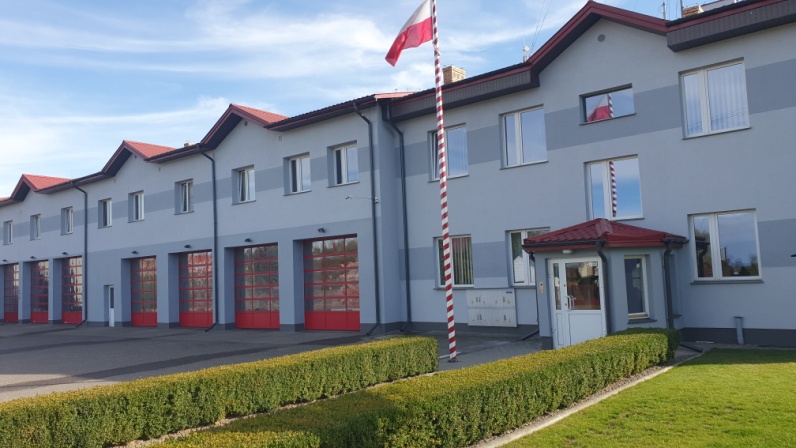 Szefem Straży Pożarnej w Parczewie,  jest Komendant Powiatowy Państwowej Straży Pożarnej starszy brygadier magister inżynier Leszek Szymański. 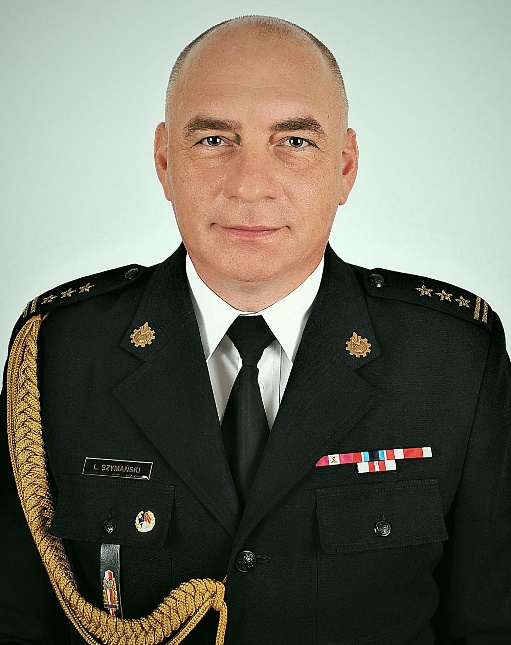 Komendantowi w pracy pomaga zastępca komendanta oraz pozostali strażacy.Czym zajmuje się Straż Pożarna w Parczewie?dba o bezpieczeństwo pożarowe w powiecie parczewskim,tworzy plany ratownicze oraz organizuje krajowy system ratowniczo-gaśniczy w powiecie parczewskim,prowadzi czynności kontrolno- rozpoznawcze w zakresie ochrony przeciwpożarowej,prowadzi nadzór i kontrolę nad Ochotniczymi Strażami Pożarnymi z terenu powiatu parczewskiego,szkoli strażaków ochotników organizując kursy i szkolenia,prowadzi akcje edukacyjne oraz informacyjne z bezpieczeństwa pożarowego,organizuje zawody sportowo – pożarnicze,wspiera różne inicjatywy społeczne z ochrony przeciwpożarowej.Wejście główne do budynku znajduje się od strony ulicy Piwonia, to wejście jest odpowiednie dla osób z niepełnosprawnościami,  osób starszych i rodziców z dziećmi.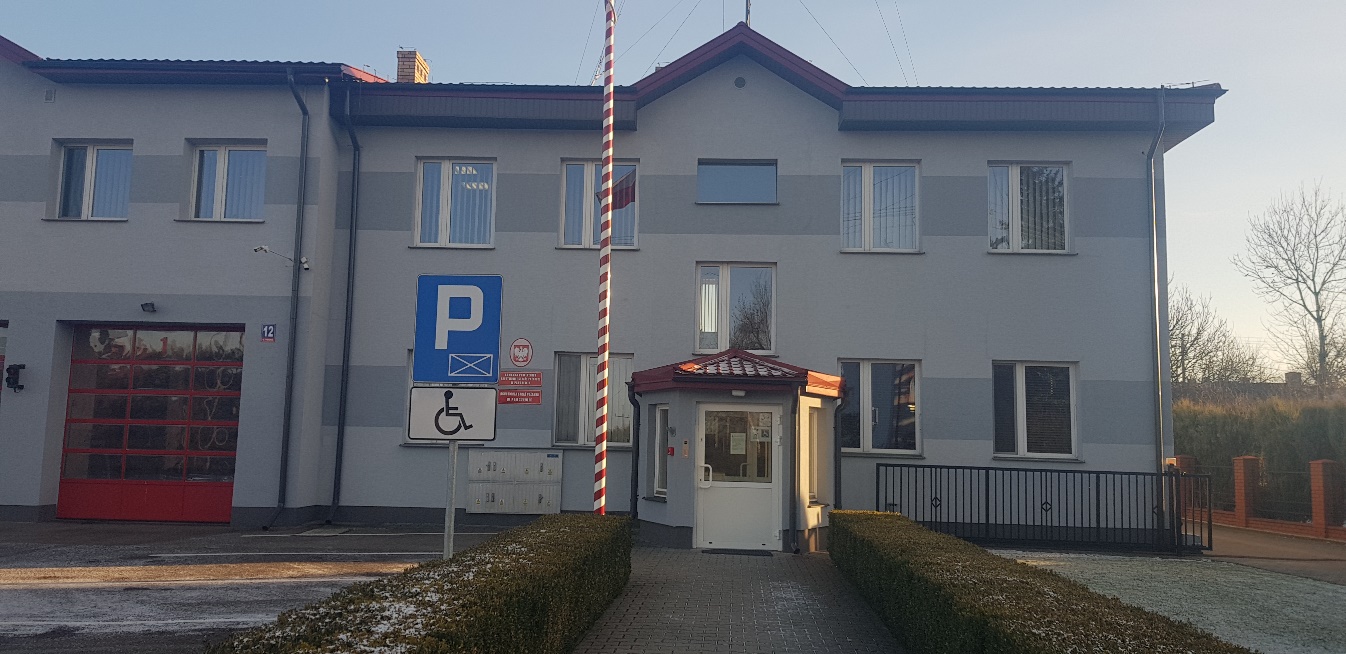 W naszym budynku nie ma toalety dla osób z niepełnosprawnościami.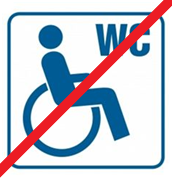 Tylko część biurowa budynku znajdująca się na parterze, niedaleko głównego wejścia do budynku jest w pewnym stopniu przystosowana dla osób z niepełnosprawnościami ruchowymi. W naszym budynku nie ma windy która pomoże dostać się na pierwsze piętro budynku.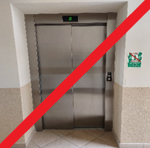 Żeby załatwić sprawy w Straży Pożarnej, osoby ze szczególnymi potrzebami mogą:Napisać pismo i wysłać je na adres: Komenda Powiatowa Państwowej Straży Pożarnej w Parczewie, ul. Piwonia 12, 21-200 Parczew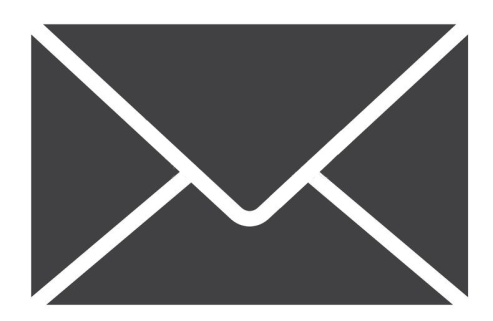 Zadzwonić pod numer:83 355 19 54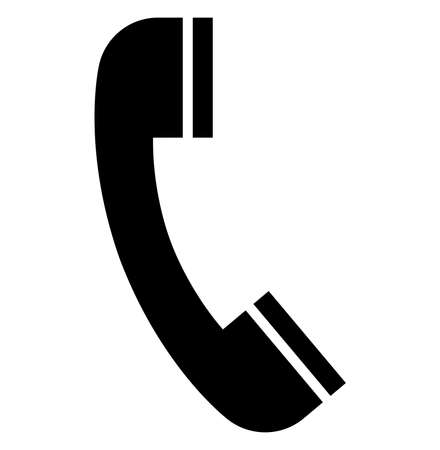 Wysłać faks pod numer:83 355 19 69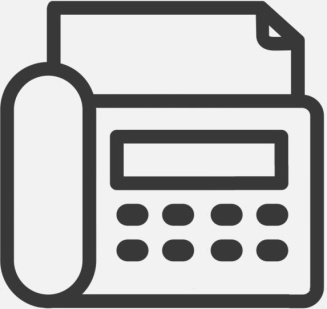 Napisać pismo i wysłać je za pomocą platformy ePUAP: www.epuap.gov.pl. ePUAP to skrót nazwy Elektroniczna Platforma Usług Administracji Publicznej. Do tego sposobu trzeba mieć internet i swoje konto w ePUAP.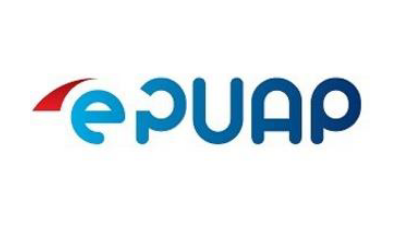 Wysłać e-mail na adres: kp_parczew@straz.lublin.pl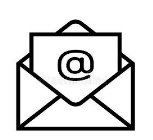 Można również przyjść do Straży Pożarnej w Parczewie i spotkać się z pracownikiem w godzinach naszej pracy czyli od poniedziałku do piątku w godzinach od 7.30 do 15.30Numery telefonów do komórek organizacyjnych Komendy dostępne są na stronie internetowej: http://kppsp.parczew.pl/komorki-organizacyjne/Informacje o Komendzie można znaleźć na stronach internetowych: http://kppsp.parczew.pl/https://pspparczew.bip.gov.pl/